Honors Chemistry: Chapter 6 Checkpoint Quiz – Study Guide (1 pt EC for completing)Based on the name and chemical formula, predict the smell of ethyl acetate, C5H10O2.Which of the structural formulas below could exist according to the HONC 1234 rule?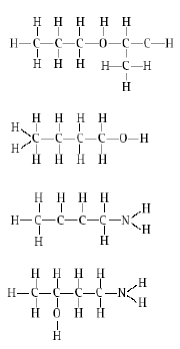 The atomic number of Phosphorous is 15.  How many lone pairs are there in a Lewis dot diagram of PH3?Selenium is in Group 6A of the periodic table.  Following the octet rule, how many covalent bonds does Selenium form?What is the functional group in the molecule shown to the right? 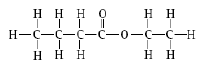 What is the name of the compound to the right?How can you change the smell of a chemical?How many electrons are shared by the two Nitrogen atoms in a Nitrogen molecule?  Oxygen?What elements are included in the structure of every amine?What type of compound is formed when a carboxylic acid reacts with an alcohol?